Tatranský Turnaj Go
Stará Lesná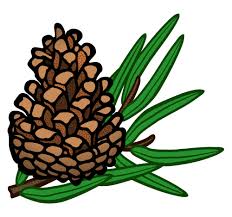 OFICIÁLNY  PROGRAM:28. 5. 2021: 
18:30 – 18:45 	prezentácia
19:00 – 21:30 	fujarové zahájenie a 1. kolo TTG
21:45 – 24:00 	NL Texas Holdem poker / párové go (rengo) 
 			Slovo poker je nemeckého pôvodu: 
 			"pochen" znamená vychvaľovať sa alebo blafovať.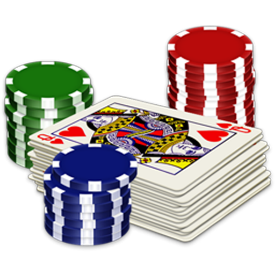 29. 5. 2021
9:00   – 11:30 	2. kolo TTG
16:00 – 17:30 	piškvorkový turnaj / voľný program
17:30 – 18:30 	spoločná večera - guláš v altánku 
18:30 – 21:00 	3. kolo TTG
21.00 – 24:00 	NL Texas Holdem poker / párové go (rengo)  

30. 5. 2021

9:00 – 14:30 	4. a 5.  kolo TTG

14:30			vyhodnotenie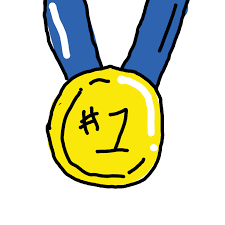 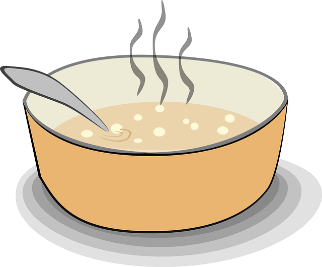 Akcie ŠKOLY GO - 29.5.2021: 13:00 – 15:00	simultánna partia pre začínajúcich hráčov 
 			s Ondrejkom Králikom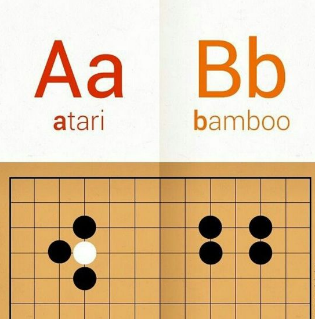 15:00 – 16:00	výuková lekcia pre začínajúcich hráčov 
 			so Zuzankou Králikovou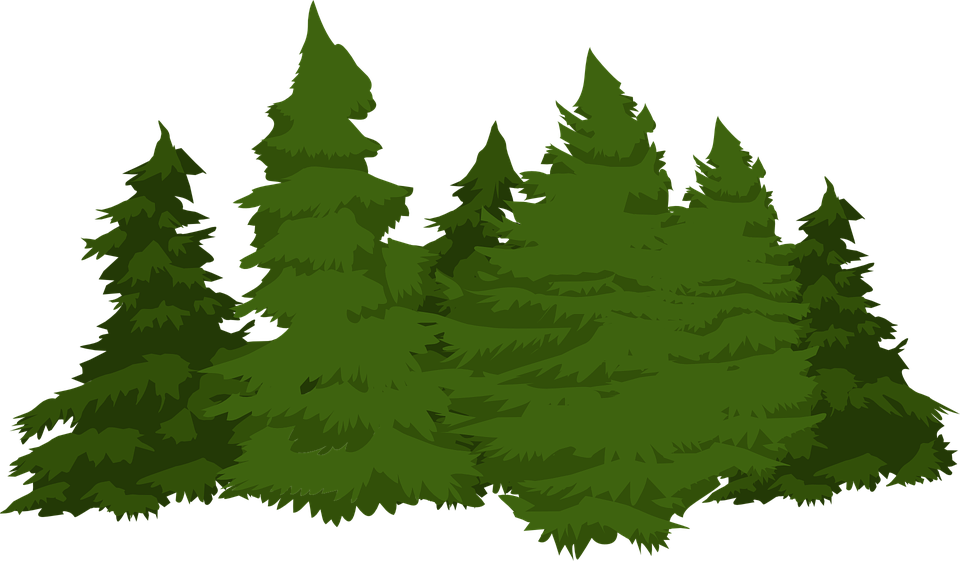 